内蒙古师范大学2020年引进高层次人才公告一、学校概况内蒙古师范大学创建于1952年，是新中国成立后党和国家在边疆少数民族地区最早建立的高等学校，自治区重点大学，是具有鲜明教师教育和民族教育特色的综合性师范大学。学校位于内蒙古自治区呼和浩特市，有赛罕、盛乐两个校区。现有教职工2128人，其中专任教师1350人，具有硕士、博士学位教师1168人，具有副高级以上职称教师685人；博士生、硕士生导师1043人，自治区级教学名师20人，国家和自治区有突出贡献中青年专家24人。2002年至今，入选国家“百千万人才工程”、国家“万人计划”、自治区“新世纪321人才工程”145人（次），享受国务院特殊津贴专家27人，获自治区“草原英才”项目资助30人。学校有在校全日制本专科生31677人，其中蒙古语授课本专科生6593人，研究生4330人，成人教育学生905人，留学生645人，形成了多层次的人才培养体系。有国家级精品课程1门，国家级精品视频公开课1门，国家级教学团队2个，教育部特色专业建设点6个；有自治区级品牌专业32个，自治区重点建设专业4个，国家级“专业综合改革试点”1个，自治区级“专业综合改革试点”1个，自治区精品课程79门，自治区级教学团队15个；有自治区级实验教学示范中心9个，自治区重点学科和重点培育学科18个，校级重点学科37个。学校拥有博士学位授予权一级学科5个，博士后科研流动站1个，硕士学位授予权一级学科26个，硕士专业学位10种；具有硕士研究生免试推荐入学资格。学校拥有省部级科研平台30个，其中自治区级重点实验室（工程中心）14个、自治区哲学社会科学重点研究基地3个、高等学校重点实验室（含培育）3个、高等学校人文社会科学重点研究基地4个、院士专家工作站2个、自治区协同创新中心1个、教育部国别和区域研究中心3个。同时拥有自治区级科技创新团队7个、全国“人文社科普及基地”1个、自治区首批科普示范基地1个。二、岗位招聘条件：一级岗：院士，“万人计划”杰出人才，社会科学学部委员，在自然科学、人文社会科学或艺术学科领域做出创造性成就和重大贡献，有重大国际影响的资深教授。二级岗：“万人计划”领军人才，国家“千人计划”入选者，国家自然科学基金杰出青年基金获得者，教育部“长江学者奖励计划”特聘教授，或具有以上同等学术水平的人才。年龄一般不超过55周岁。三级岗：“万人计划”青年拔尖人才，“百千万人才工程”国家级人选，国家“青年千人计划”入选者，“青年长江学者”入选者，国家自然科学基金优秀青年科学基金获得者，中国科学院“百人计划”入选者，或具有以上同等学术水平的人才。年龄一般不超过55周岁。四级岗：具有海外知名高校或科研院所的博士、博士后经历，取得国内外同行公认的重要成就。按论文发表当年，在中国科学院JCR期刊分区（下同）以第一作者或通讯作者（下同）在本一级学科一区期刊上发表论文不少于5篇，或二区期刊上发表论文不少于10篇，或在本一级学科国内外人文社会科学类顶级期刊上发表论文不少于5篇；在SCI影响因子高于20的期刊上发表论文1篇，或ESI高被引论文2篇；或具有以上同等学术水平。年龄一般不超过50周岁。五级岗：具有博士、博士后经历，取得国内外同行公认的重要成就。在本一级学科一区期刊上发表论文不少于4篇，或二区期刊上发表论文不少于8篇，或在本一级学科国内外人文社会科学类顶级期刊上发表论文不少于4篇；或具有以上同等学术水平。年龄一般不超过45周岁。六级岗：具有博士、博士后经历，取得突出成就。按学校科研成果分类标准（下同），近五年在A类期刊上发表论文不少于5篇，或B类期刊上发表论文不少于10篇；或具有以上同等学术水平。年龄一般不超过40岁。普通岗：具有博士、博士后经历，学术成绩较突出者，年龄一般不超过40岁。三、招聘计划（教学科研岗）四、岗位待遇（一）全职岗位待遇引进高层次人才按《内蒙古师范大学“雄鹰计划”岗位实施办法》聘用岗位薪酬标准实行协议年薪制，并一次性发放安家费；科研启动经费根据学科特点和研究计划协商确定，具体标准如下：根据专业需要按计划招聘的优秀博士、紧缺专业博士、普通博士薪资按国家规定标准执行；优秀博士和紧缺专业博士安家费30万元并以立项形式提供科研启动经费，理工科8万元、社会科学（艺术）5万元。普通博士安家费10万元，科研启动费5万元。学校允许二级学院根据所聘博士的实际科研工作需要，自主匹配适当比例的科研启动经费。受聘一至四级岗位人才配偶符合工作调动条件的可调入学校工作；受聘五、六级岗位人才和优秀博士及紧缺专业博士，其配偶有博士学位的可调入我校工作；其配偶具有副高级以上职称且是我校紧缺急需的专业技术人才，在允许调动的情况下可调入学校工作。上述人员其配偶具有硕士学位且没有正式工作，可按校内备案制形式（非编制，同工同酬）安排在学校工作。学校提供周转房，并负责安排子女在附属幼儿园、中小学（含高中）就读。（二）非全职岗位待遇薪酬一般按所聘层次和实际在校工作时间，参照全职“雄鹰计划”聘用岗位相应层次薪酬标准确定（实际在校月薪酬=相应全职层次年薪标准÷10），也可按照工作目标任务协商确定。科研经费根据所聘岗位任务及学科既有研究平台和环境协商确定。非全职“雄鹰计划”岗位不享受购房补贴，在校工作期间由学校安排住宿；学校每年报销一次居住地至呼和浩特市的往返差旅费用。五、招聘方式符合条件的应聘人员可直接与《招聘岗位需求表》中学院负责人联系，或与人事处联系并投递简历。人事处联系人：白老师（0471-738375913948433077）任老师（0471-738375917704813481）邮编：010022地址：内蒙古呼和浩特市赛罕区昭乌达路81号E-mail：rensk@imnu.edu.cn、imnu_rsc@163.com 雄鹰振翅凌空飞，天高地阔任我翔。
内蒙古师范大学，期待您的加入！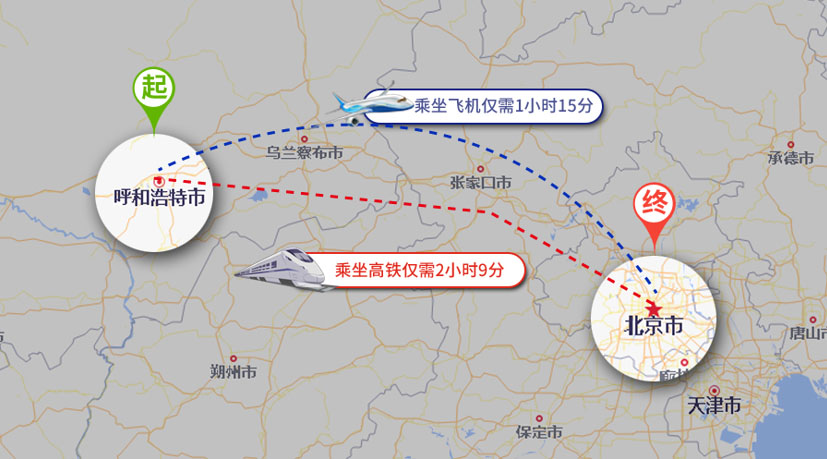 单位岗位招聘具体条件岗位招聘具体条件单位联系方式单位学位专业单位联系方式单位学位专业单位联系方式教育学院博士课程与教学论、教育学原理、教育技术学、学前教育学、教育经济与管理联系人：米俊魁
联系电话：13154803408
邮箱：mjk5565@imnu.edu.cn蒙古学学院博士中国少数民族语言文学（蒙汉兼通）、翻译专业、语言学与应用语言学（蒙汉兼通）、中国现当代文学（蒙汉兼通）联系人：满全
联系电话：13847169391
邮箱：manquan2011@163.com文学院博士比较文学与世界文学、文艺学、汉语言文字学、语言学及应用语言学、学科教学语文联系人：闫艳
联系电话：13948190930
邮箱：yanyan1765@163.com外国语学院博士俄语、英语、英语（蒙古语授课）联系人：赵晓军
联系电话：13739911112
邮箱：zhaoxj9911@imnu.edu.cn历史文化学院博士世界史、考古学、中国史联系人：李艳洁
联系电话：13754015327
邮箱：liyanjie2788@163.com旅游学院博士旅游学及相关专业（经济学、管理学、地理学、历史学、民俗学）、食品及营养科学相关专业联系人：长安
联系电话：18604883636
邮箱：changan1978@126.com法政学院博士马克思主义哲学（西方哲学）、马克思主义理论类、社会学、法学、社会工作联系人：吴海山
联系电话：13847169369
邮箱：whs@imnu.edu.cn经济管理学院博士数学或相近专业、经济学或相近专业、经济史或历史学及相近专业、会计学或管理学及相近专业联系人：齐义军
联系电话：13848186096
邮箱：qiyijun1972@163.com政府管理学院博士管理学相关专业、政治学相关专业、经济学相关专业、民族学相关专业、社会保障专业联系人：拓俊杰
联系电话：13347138555
邮箱：13272005@qq.com民族学人类学 
学院博士马克思主义民族理论与政策（民族学、政治学相关学科）、中国少数民族经济（民族学、社会学、经济学）、民俗学（社会学方向，蒙汉兼通优先）、社会学（民族学、人类学）联系人：乌日陶克套胡
联系电话：13314895889
邮箱：wrtkth@imnu.edu.cn新闻传播学院博士新闻传播学、戏剧与影视学、法学、国际关系学、计算机学、心理学、历史学、物理（实验员，蒙汉兼通）联系人：陶格图
联系电话：13948611107
邮箱：taogetu@imnu.edu.cn数学科学学院博士数学、计算机科学、统计学联系人：刘官厅
联系电话：13190600497
邮箱：guantingliu@imnu.edu.cn物理与电子信息 
学院博士物理学、课程与教学论（物理）、电子信息、通信工程、自动化与控制联系人：曹永军
联系电话：13674785079
邮箱：phyjcao@imnu.edu.cn化学与环境科学 
学院博士化学或环境联系人：贾美林
联系电话：18686080869
邮箱：jml@imnu.edu.cn生命科学与技术 
学院博士生物信息学、植物学、生物化学与分子生物学、课程与教学论（生物）、生命科学及相关专业（实验员）联系人：红雨
联系电话：15661271558
邮箱：hongyu@imnu.edu.cn地理科学学院博士人文地理学、第四纪地质学、地理学或相近专业、城市规划、测绘工程或土地联系人：包玉海
联系电话：13314719512
邮箱：baoyuhai@imnu.edu.cn计算机科学技术 
学院博士计算机科学与技术大类及相近理工类专业、统计学专业联系人：林民
联系电话：15004710116
邮箱：linmin@imnu.edu.cn心理学院博士心理学、生理学、社会学（心理学方向）、西方哲学（哲学原理或西方哲学史方向）联系人：乌云特娜
联系电话：15904874878
邮箱：wuyuntena@163.com音乐学院博士声乐、器乐、钢琴、
作曲、指挥、音乐学、音乐教育联系人：杨俊海
联系电话：13009508916
邮箱：junhaiyang@163.com体育学院博士体育教育训练学、体育人文社会学联系人：高娃
联系电话：15124730192
邮箱：gaowa@imnu.edu.cn美术学院博士书法、版画、水彩画联系人：陈晗晟
联系电话：15847187948
邮箱：chenhanshengwuyang@126.com国际设计艺术 
学院博士设计学、数字媒体技术方向、艺术学理论、文化产业管理、中国少数民族艺术、应用心理学、哲学、城市规划与设计、风景园林、计算机应用技术、传播学、文物与博物馆学、艺术设计、服装与服饰设计专业方向、环境设计专业方向联系人：李少博
联系电话：13347111797
邮箱：difflee@imnu.edu.cn工艺美术学院博士工业设计（产品设计）、环境设计、视觉传达、服装与服饰、工艺美术（民间美术）或设计专业基础研究、动画联系人：石钧
联系电话：13704753698
邮箱：13704753698@163.com国际交流学院博士语言学及应用语言学（对外汉语教学或第二语言习得研究）联系人：武海燕
联系电话：15034918188
邮箱：wuhy@imnu.edu.cn马克思主义学院博士马克思主义理论联系人：李春晖
联系电话：18547113399
邮箱：lichunhui@imnu.edu.cn科学技术史 
研究院博士科学技术史、科学技术哲学联系人：咏梅
联系电话：15847133466
邮箱：yongmei@imnu.edu.cn岗位类别税前年薪（万元）安家费（万元）一级150160二级100140三级80120四级60100五级4050六级2530